台州市十校联盟2021学年第一学期高一年级期中联考试题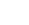              英   语           2021.11第一部分 听力（共两节，满分30分）第一节（共5小题，每小题1.5分，满分7.5分）听下面5段对话。每段对话后有一个小题，从题中所给的A、B、C三个选项中选出最佳选项，并标在试卷的相应位置。听完每段对话后，你都有10秒钟的时间来回答有关小题和阅读下一小题。每段对话仅读一遍。1. Where is the man’s raincoat?A. At home.       		B. In the office.   			C. On the bus. 2. What does the woman think of sharing a room with others?A. Troublesome.   		B. Uncomfortable.    		C. Enjoyable.3. How much is the milk?A. $6.50.      	  		B. $3.50.         		C. $3.  4. Why does the woman call the man?A. To look for a job.       		B. To ask him to put up a notice.C. To leave a message for her piano teacher.5. What is the conversation about?A. A boss. 		B. An interview.		C. An exam.第二节（共15小题，每小题1.5分，满分22.5分）听下面5段对话或独白。每段对话或独白后有几个小题，从题中所给的A、B、C三个选项中选出最佳选项，并标在试卷的相应位置。听每段对话或独白前，你将有时间阅读各个小题，每小题5秒钟; 听完后，各小题将给出5秒钟的作答时间。每段对话或独白读两遍。听下面一段对话, 回答第6、7题。6. What is the probable relationship between the speakers?A. Interviewer and interviewee. 	 	B. Teacher and student.		C. Classmates.7. What does the man want to do during the summer vacation?A. Go sightseeing. 			B. Learn to drive.				C. Do volunteer work.听下面一段对话, 回答第8至10题。8. What is the woman probably?A. A train attendant（服务员). 			B. A secretary.			C. A manager. 9. When will the man’s train leave for London?A. At 5:00 p.m.  	  		B. At 9:30 a.m.    		C. At 11:30 a.m.10. Who will the man meet on Thursday？A. Mike. 					B. Mr. Black.	 		  	C. Ms. Smith.听下面一段对话, 回答第11至13题。11. Where is the boy now?A. At Tom's house. 		B. At school. 			С. At a stadium.12. How will the boy get home?A. By car. 		   			B. By bike.			   C. By bus.13. What is the time now?A. 3:30.			   		В. 4:00.				   C. 5:00.听下面一段对话, 回答第14至17题。14. What are the speakers doing?A. Making a training plan.	 В. Doing some exercise.	С. Attending a sports meeting.15. How long will the first period of the exercising last?A. Six weeks. 				B. Four weeks.				С. Two weeks.16. Which sport does the man plan to practice on Wednesday?A. Running. 				В. Cycling.					С. Swimming. 17. How does the man find the second period of the exercising?A. Stressful. 				B. Interesting.				С. Easy.	听下面一段独白, 回答第18至20题。18. What does the speaker do now?A. An office worker.     				B. A gardener. 				С. A cook. 19. What does the speaker do at weekends?A. He drives to the country.				B. He plants trees.			C. He repairs tools. 20. What is the speaker’s wife interested in?A. Doing some reading. 	B. Listening to the radio. 	С. Collecting old cookery books. 第二部分 阅读理解（共两节，满分50分）第一节（共15小题；每小题2.5分，满分37.5分）阅读下列短文，从每题所给的四个选项（A、B、C和D）中，选出最佳选项。ALong Beach, a 28-mile area of beach, lies in southwestern Washington, and is generally called Long Beach Peninsula. Communities there take you back to old days of a simple life. Here, visitors can relax and enjoy the good of a total rest.Bird watchingThere are different kinds of birds on Long Beach. It’s best if you watch them from a distance and don’t try to frighten them. The Southwest Loop Route Map can be got through the Long Beach Peninsula Visitors Office by calling l-800-451-2542.HorsesA popular activity on Long Beach is horseback riding. Two businesses in the city of Long Beach offer guided horseback tours along the beach: Black Country Wilderness Outfitters and Skipper’s Equestrian Center. You may also bring your own horse. Among the adventures offered with horses is a wagon ride along the beach, a carriage ride through Sea view or Long Beach, a back country pack trip, or a sunset ride by horseback on the beach.CampingRV and tent camping aren’t allowed on the beach. Camp fires are allowed within 100 feet off the beach, but must be away from the dry grass.Swimming and other activitiesSwimming is allowed, but you must be careful. The waters are very cold and dangerous. Surfing is advised only for experienced surfers. Beach driving is allowed at certain areas on the beach. The speed limit is 25 mph. Building sand castles, digging sand to find something, riding bicycles and flying kites are also popular activities in the area.Enjoy your trip to Long Beach, Washington!21. What can we learn about Long Beach from the passage?A. Its people live a simple life.				B. It is a world-famous tourist attraction.C. It lies in southeastern Washington.		D. It is 28 kilometers long.22. Which of the following is allowed on Long Beach?	A. Tent camping.							B. Driving at the speed of 30 mph along the beach. 	C. Digging sand to find something.			D. Setting camp fires far away from the beach.23. The passage is most probably taken from________.	A. a research paper    B. a travel guide 	C. a news report		D. an instruction(说明书) BAt the foot of the Tianmu Mountain in Zhejiang, a homestay（民宿）is attracting travelers from far and wide, which has won architectural（建筑学的）medal at the 2021 German iF Design Awards.The owners of the homestay are a couple in their late 30s who decided to return to their hometown three years ago. Li Xiumei used to be in charge of a division at a company in Hangzhou, and her husband was a sales director. It was an ordinary situation where Li’s husband was on business trips a lot and Li worked overtime on weekends. City life sometimes is not easy.In 2018, they quit jobs and went back to Dongtianmu village, which lies in a forest of bamboo. The first time they drove into the village was one late afternoon. The cooking smoke was rising from the foot of the mountain, which gave them a very different feeling form the city.The homestay was built beside her husband’s old countryside house. The old house is preserved（保留）, while a brand-new building was built on its side and the whole site is made up of for courtyards. It has been updated to have a hall, a tea room, a kitchen, a dining room. Japanese cherry trees are planted in the east courtyard. A swimming pool is placed in the west courtyard, with a bar located on one side.Li and her husband love gardening and music, and their new home gives them enough space to continue their interests and relax in the heart of nature. Li wants to share the quiet country life, so she makes her new home a homestay. In 2019, the homestay became an online hit after guests shared their experiences on social media. “The longer I stay here, the more I feel it was the right choice to come back, and this is more meaningful than making money.” Li says.24. How did Li feel about city life?A. Satisfied.			B. Attractive.		C. Tired.			D. Noisy.25. What impressed the couple when first driving to the village?A. The forest of bamboo.							B. The smoke of cooking.	C. The smell of the village.						D. The feeling of loneliness.26. What can we infer about the homestay from paragraph 4?A. It must have been carefully designed.			B. It can hold many guests.C. It has been rebuilt by the couple.				D. It is ancient and broken.27. What’s more meaningful than earning money according to Li?A. Living in the countryside.				B. Staying at the old house.C. Continuing their music dream.			D. Developing the economy of cities.CWhen I was a boy growing up in New Jersey in the 1960s, we had a milkman delivering milk to our doorstep. His name was Mr. Basille. He wore a white cap and drove a white truck. As a 5-year-old boy, I couldn’t take my eyes off the coin changer fixed to his belt. He noticed this one day during a delivery and gave me a quarter out of his coin changer.Of course, he delivered more than milk. There was cheese, eggs and so on. If we needed to change our order, my mother would pen a note — “Please add a bottle of buttermilk next delivery” — and place it in the box along with the empty bottles. And then, the buttermilk would magically（魔术般） appear.All of this was about more than convenience. There existed a close relationship between families and their milkmen. Mr. Basille even had a key to our house, for those times when it was so cold outside that we put the box indoors, so that the milk wouldn’t freeze. And I remember Mr. Basille from time to time taking a break at our kitchen table, having a cup of tea and telling stories about his delivery.There is sadly no home milk delivery today. Big companies allowed the production of cheaper milk, thus making it difficult for milkmen to compete. Besides, milk is for sale everywhere, and it may just not have been practical to have a delivery service.Recently, an old milk box in the countryside I saw brought back my childhood memories. I took it home and planted it on the back porch（门廊）. Every so often my son’s friends will ask what it is. So I start telling stories of my boyhood, and of the milkman who brought us friendship along with his milk.28. Mr. Basille gave the boy a quarter out of his coin changer to         .A. show his magical power					B. pay for the deliveryC. please his mother							D. satisfy his curiosity29. What can be inferred from the fact that the milkman had the key to the boy’s house?A. He was fully trusted by the family.			B. He was a respectable person.C. He was treated as a family member.			D. He wanted to have tea there.30. Why does home milk delivery no longer exist?A. Nobody wants to be a milkman now.      	B. Its service is getting poor.C. It has been driven out of the market.			D. It is not allowed by law.31. Why did the author bring back home an old milk box?A. He planted flowers in it.				B. He wanted to tell interesting stories.C. He needed it for his milk bottles.		D. He missed the good old days.D	People believe that climbing can do good to health. Where can you learn the skill of climbing then? If you think that you have to go to the mountains to learn how to climb, you’re wrong. Many Americans are learning to climb in city gyms（体育馆）. Here, people are learning on special climbing walls. The climbing wall goes straight up and has small holding places for hands and feet.	How do people climb the wall? To climb, you need special shoes and a harness（保护带）around your chest to hold you. There are ropes（绳索）tied to your harness. The ropes hold you in place so that you don’t fall. A beginner’s wall is usually about 15 feet high, and you climb straight up. There are small pieces of metal that stick out for you to stand on and hold on to. Sometimes it’s easy to see the next piece of metal. Sometimes, it’s not. The most difficult part is to control your fear. It’s normal for humans to be afraid of falling, so it’s difficult not to feel fear. But when you move away from the wall, the harness and the ropes hold you, and you begin to feel safe. You move slowly until you reach the top.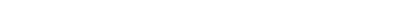 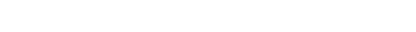 	Climbing attracts people because it’s good exercise for almost everyone. You use your whole body, especially your arms and legs. This sport gives your body a complete training. When you climb, both your mind and your body can become stronger.32. The word “training” underlined in the last paragraph most probably means _____.excitement. 	B. tiredness. 	C. settlement.  D. workout.33. The most difficult thing to do in wall climbing is________.A. to tie ropes to your harness    				B. to control your fear [C. to climb straight up 	D. to move away from the wall34. Which of the following is true?It’s easy for people not to feel fear while climbing.You have to go to the mountains to learn how to climb.To climb wall, you only need a harness around your chest to hold you.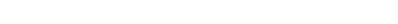 Climbing is good exercise for both your body and mind.]35. Why does the author write this passage?A. To introduce the sport of wall climbing.		B. To encourage people to climb mountains.To prove the basic need for climbing.		D. To tell people where to find gyms.第二节七选五阅读（共5小题；每小题2.5分，满分12.5分）Rules on how to be a fit kidBeing fit is a way of saying a person; a person eats well, gets a lot of physical exercise, and has a healthy weight.   36   If you’re a kid who wants to be fit, here are three rules to live by. x     Eat a variety of foods.You may have a favorite food, but the best choice is to eat a variety.    37   Taste new foods and old ones you haven’t tried for a while. Some foods, such as green vegetables, are more pleasing the older you get. Shoot for at least five servings of fruits and vegetables a day—two fruits and three vegetables.  38  What does it feel like to be full? When you’re eating, notice how your body feels and when your stomach feels comfortably full. Sometimes, people eat too much because they don’t notice when they need to stop eating.   39   And over a period of time, overeating can lead to unhealthy weight gain.Limit screen time.What’s screen time? It’s the amount of time you spend watching TV or DVD5, playing video games, and using the computer. The more time you spend on these sitting-down activities, the less time available for active stuff, like basketball, bike riding and swimming.   40  These rules aren’t magic. However, follow them most of the time and you can become a fit kid sooner or later.A. Listen to your body.B. Eating too much can make you feel uncomfortable.C. Ask your parents to help you do your favorite activities regularly.D. If you eat different foods, you’re more likely to get the nutrients your body needs.E. Drink water and milk.F. Try to spend no more than 2 hours a day on screen time.G. There’re a lot of discussions these days about fit kids.Z-x-x-k.Com]第三部分 语言运用第一节 完形填空(共15题，每题1分，共15分)A US bus driver is being praised for the way she helped a passenger get some needed assistance（帮助）. In October, bus driver Natalie Barnes started talking with a passenger named Richard. He told her he had been   41   for a week, since there was a big fire in the place where he had been living and his house was   42  . When he asked if he could   43   along for the night to stay out of the   44  , she agreed. “At some point in our lives, everybody needs help,” Barnes said, “I want to do what I could to help Richard in some way.” At one point during her shift, she took a   45  , at the University of Wisconsin-Milwaukee and offered to get her passenger something to eat. Richard was   46  . “Now I don’t know what to say but to say thank you,” he said to Barnes and promised to   47   her back somehow.She refused, saying, “I want to help you.” But one act of kindness wasn’t   48   for Barnes. During another break, she turned to a friend for help, who helped get Richard into temporary（临时的）  49  .Barnes and Richard became   50   during that six-hour bus ride. Now he has her cellphone number, and they keep in   51  .Helping others comes second nature for Barnes, who has received lots of praise for   52   service since she worked in the MCTS two years ago. She   53   takes peanut butter and jelly sandwiches on the bus to share with people in   54  .In fact, Barnes did what we all need to do to   55   homelessness: to look out for each other, to care for each other and to work together.41. A. careless    		B. homeless   		C. hopeful    		D. helpful42. A. burned down    	B. broken into   	C. cleaned up    	D. set up43. A. drive    			B. walk	    		C. ride    			D. work44. A. moon    		B. sun    			C. air	    		D. cold45. A. break    			B. look	    		C. risk    			D. chance46. A. concerned   		B. satisfied    		C. moved    		D. confused47. A. pay   			B. take   			C. call    			D. turn48. A. suitable    		B. important    	C. special    		D. enough49. A. schools    		B. housing   		C. space    		D. cars50. A. visitors    		B. classmates    	C. friends    		D. co-workers51. A. check    		B. mind    			C. touch    		D. line52. A. interesting    	B. excellent   		C. grateful	    	D. peaceful53. A. gradually    		B. usually    		C. finally    		D. actually54. A. need    			B. public    		C. order    		D. sight55. A. research    		B. challenge    		C. ignore    		D. fight第二节 语法填空（共10小题；每小题1.5分，满分15分）阅读下面材料，在空白处填入适当的内容(1个单词)或括号内单词的正确形式。My family and I have managed    56    (cross) the North American continent, from western to eastern Canada in two weeks! I can’t wait to share the stories    57    you.We started from Vancouver in a home on wheels with Dad driving.    58    he has such      59    poor sense of direction that we had got lost many times before we finally crossed the Rocky Mountains to see fantastic view. On the    60    (eight) day, we reached Quebec, where the funniest thing happened. Dad left Mom behind after    61    (get) some petrol and it was not until mom called that we realized it! To cheer my mom up, we    62    (go) to a typical Quebec restaurant for some delicious French food.Now we’re in the very eastern part of Canada. We went on a boat trip yesterday in celebration of our trip. My mom dropped Dad’s phone into the sea when seeing an    63    (amaze) killer whale, which drove Dad mad.    64    (luck), we met another family from Quebec who will send some great    65    (photo) of the whale to us. 第四部分 写作（共两节，满分40分）第一节 单句翻译（共7小题；66-71每小题2分，72题3分，满分15分）66. 专家建议学生要对这个话题有好奇心。 (recommend; curious)_________________________________________________________________________________67. 是在雨林里我欣赏到了独特的动植物。（强调句，admire）_________________________________________________________________________________68. 他希望我们别打扰他，因此他可以专注做他的实验。 (so that; concentrate)_________________________________________________________________________________69. 这位新生宁愿沉迷于网络游戏也不愿报名参加课外活动。(prefer; addicted to)_________________________________________________________________________________70. 即使没有这么出名，这座城堡也给这群游客留下了深刻印象。(even if; castle; impression)_________________________________________________________________________________71. 为了探索中国传统文化，杰克打算在中国旅游两周。（现在进行时表将来）_________________________________________________________________________________72. 老师告诉我小事情也能起到重要作用，这让我永不放弃。 (make a difference; give up)_________________________________________________________________________________第二节 应用文写作 (满分25分)假定你是李华，你的朋友李越进入高中，因为学习压力和没有朋友而感到很焦虑，不知如何排解，写信求助于你。请你用英语回一封信给他，提出一些合理建议，内容包括：1.转变心态，正确对待学习压力			2.听听歌曲，释放学习压力3.多与同学交流，和他们成为朋友 注意：1.词数80左右；	2.可适当增加细节，以使行文连贯。__________________________________________________________________________________________________________________________________________________________________________________________________________________________________________________________________________________________________________________________________________________________________________________________________________________________________________________________________________________________________________________________________________________________________________________________________________________________________________________________________________________________________________________________________________________________________________________________________________________________________________台州市十校联盟2021学年第一学期高一年级期中联考试题             					英语学科参考答案	听力1-20 ACCAB   		6-10 CCBBC  		11-15 BABAC  		16-20 CABAC阅读理解21-23 ACB 		     24-27 CBAA			28-31 DACD			32-35 DBDA七选五36-40 GDABF完型填空41-45 BACDA     		46-50 CADBC   		51-55 CBBAD语法填空56. to cross   	57. with   		58. But   		59. a   			60. eighth   61. getting   	62. went   		63. amazing   	64. Luckily   	65. photos句子翻译66. The expert recommended (that) the students (should) be curious about the topic. 0.5分      0.5分                             1分67. It was in the rainforest that I admired unique plants and animals.	1分						1分68. He hopes that we can leave him alone so that he can concentrate on his experiment. 						0.5分			1分			0.5分69. The freshman prefers to get addicted to online games rather than sign up for after-school activities.         0.5分                           0.5分           prefer to-----rather than ---- 1分70. Even if it was not so famous, the castle left/gave/made a deep impression on the group of tourists.       1分            				 1分                                        71. To explore traditional Chinese culture, Jack is travelling around China for two weeks.             1分                              1分72. The teacher told me that small things could make a difference, which made me never give up.								1分							1分	1分书面表达范文  Dear Li Yue,   I’m sorry to hear that you are under great stress and have no friend at school. Now I’d like to offer you some suggestions. / Knowing that you are under great stress and are having trouble making friends with others, I’m writing to give you some suggestions.Firstly, since stress is only part of students’ life, it is important for you to have a positive attitude towards your study. Secondly, I think it is a good idea to listen to songs in your spare time. By doing so, you can relieve your stress and will feel relaxed. Lastly, you’d better try to communicate with your classmates. Thus, they will learn more about you and will be willing to make friends with you.       I do hope my suggestions will be of help to you. / I do hope you will find my suggestions helpful. Looking forward to your good news.  											                  				Yours,									                         				Li Hua书面表达评分标准1、本题总分为25分，按5个档次给分。2、评分时，先根据文章的内容和语言初步确定其所属档次，然后以该档次的要求来衡量，确定或调整档次，最后给分。3、词数少于80和多于120的，从总分中减去2分。4、评分时应注意的主要内容为:内容要点、应用词汇和语法结构的数量和准确性及上下文的连贯性。5、拼写与标点符号是语言准确性的一个方面。评分时应视其对交际的影响程度予以考虑。英、美拼写及词汇用法均可接受。(二)评分标准:第五档(21-25分):完全完成了试题规定的任务，完全达到了预期的写作目的 ——覆盖所有内容要点。——应用了较多的语法结构和词汇。——语法结构或词汇方面有些许错误，但为尽力使用较复杂结构或较高级词汇所致;具备较强的语言运用能力。——有效地使用了语句间的连接成分，使全文结构紧凑。第四档(16-20分):完全完成了试题规定的任务，达到了预期的写作目的——虽漏掉1、2个次重点，但覆盖所有主要内容。——应用的语法结构和词汇能满足任务的要求。——语法结构或词汇方面应用基本准确，些许错误主要是因尝试较复杂语法结构或词汇所致。——应用简单的语句间的连接成分，使全文结构紧凑。第三档(11-15分):基本完成了试题规定的任务，整体而言，基本达到了预期的写作目的——虽漏掉一些内容，但覆盖所有主要内容。——应用的语法结构和词汇能满足任务的要求。——有一些语法结构或词汇方面的错误，但不影响理解。——应用简单的语句间的连接成分，使全文内容连贯。第二档(6-10分):未恰当完成试题规定的任务，信息未能清楚地传达给读者 ——漏掉或未描述清楚一些主要内容，写了一些无关内容。——语法结构单调、词汇项目有限。——有一些语法结构或词汇方面的错误，影响了对写作内容的理解。——较少使用语句间的连接成分，内容缺少连贯性。第一档(1-5分):未完成试题规定的任务，信息未能传达给读者——明显遗漏主要内容，写了一些无关内容，原因可能是未理解试题要求。 ——语法结构单调、词汇项目有限。——较多语法结构或词汇方面的错误，影响对写作内容的理解。——缺乏语句间的连接成分，内容不连贯。不得分(0分):未能传达给读者仟何信息:内容太少，无法评判;写的内容均与所要求内容无关或所写内容无法看清。听力原文Text 1W: Where's my raincoat? I remembered having it on after getting off the bus.W: Are you sure? You're always leaving things behind at the office.M: I'm certain I carried it in my hands when I came home. There it is on the sofa.Text 2M: Do you enjoy having a roommate?W: Yeah. It's my first experience sharing a room, and it's really nice to have someone to talk to.Text 3W: Can we have our check please?M: That'll be $46.50. Will this be cash or credit?W: Wait. Right here you charged us twice for the milk.M: I'm so sorry Let me take that off. There you go. Your new total is $43.50Text 4W: Hello. I'm calling about a notice for a piano teacher that was on the board at college.М: Oh, yes. Have you been teaching piano for a long time?W: Well, for over ten years.Text 5W: How did it go?М: I think I did well. They said they would make a decision by this Thursday.W: What are your chances of getting that job?М: I believe I have a good chance. The boss seems to like me.Text 6M: Thank goodness it's Friday. I'm so tired. We had exams all week.W: Yeah, I'm tired, too. Luckily we've finished all the exams. We can relax during the summer holiday.M: Yeah. And I also took my driver's test today.W: Finally! How did you do? Did you pass it?M: Though the test was really difficult to me, I passed anyway.W: You did? Congratulations.М: Thanks.W: Well, do you have any plans for the summer holiday? I want to go sightseeing.M: well, I want to volunteer in the hospital. And I think it is meaningful to do the volunteer work.Text 7M: Good morning, Ann.W: Good morning, Mr. Jones.M: Can you tell me what meeting I have this week?W: I will bring the diary. OK, this afternoon you have a meeting with Mike at 5 p.m. On Wednesday, you are going to London to meet the new customer Mr. Black. (9) Don't forget your train leaves at 9:30 a.m.M: OK. What time is my meeting in London?W: At 11:30. (10) And on Thursday Ms. Smith wants to talk to you.M: Who is Ms. Smith?W: She is our new project manager. She starts next week.Text 8W: Hi, Mike, where are you? You told me you would be home at 3:30 today.M: Oh, sorry, Mum. I completely forgot that. (11) I'm going to play in a basketball match after school. It's at the City Stadium.W: Your bike broke down this morning. How will you go?M: I'm going in the school bus. I was going to catch the 234 bus home from there, (12) but Tom's brother is coming to watch and he's agreed to take me home in his car, so I don't need to. (13) I'll see you at five.W: (13) Well, that's one hour later. I think I should prepare for the supper.Text 9W: The sports meeting is in six weeks actually. Let's work out a training schedule for you.M: OK, what should I do?W: Let's see. For the first two weeks, you should do three or four workouts per week. You need to bike, swim and run once a week. And add another longer work out of one of the three sports that you feel you need more practice.M: OK. So how about I bike on Monday, swim on Wednesday and run on Friday?W: Sounds good! Do you think you can do that for two weeks?M: Yeah, I think I can. Then what's next?W: Then it's the second period. You’ve got four more weeks to go. It'll be time to increase to five or six long work outs a week.M: Wow, that's a lot of work to do. I'm afraid I can't manage it.W: But you'll be fitter after the first period, so it'll be easy for you to do that.M: I really hope so. Maybe starting from Week 3, I'll change the exercising time to make it more interesting.Text 10M: Most of the people may have experienced some best moments in their life. Do you know the best thing that ever happened to me? It was when I lost my last job. Yes, really! You may be surprised and find it difficult to understand, but it is really true. I never liked it stuck in an office all day with computers and a telephone. (18)Now my hobby is my full-time job. I start work very early, er... in summer I usually leave home at about 5:30 in the morning, but in winter not until about 8:00. I have a small truck, and I carry all my tools in that. It's autumn now so I'm cleaning up the gardens - I'm picking up leaves and pulling up old summer flowers. Oh, and I'm planting small trees too. (19)At weekends, my wife and I often drive to the country and explore fun things. I'm interested in collecting old radios and (20)she likes to collect old cookery books. I don't earn much, but enough for my hobby. I'm a very happy man.